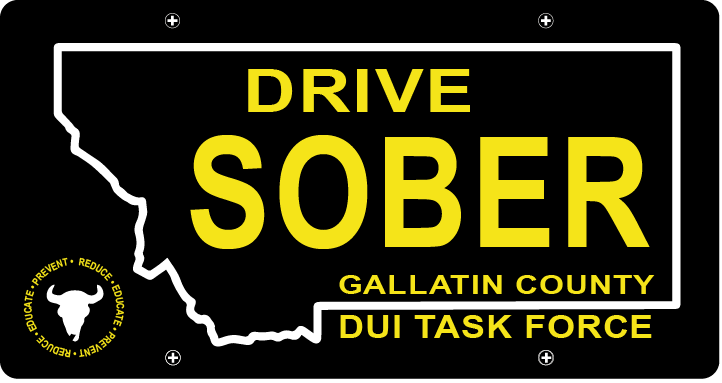 Gallatin County DUI Task ForceMeetingJuly 20, 2022 @ 5:30 pmGallatin County Attorney’s Office: 1709 W College, Bozeman, MT Or Online with linkCoordinator, Anna EwenMay Minutes ApprovalUpdate – Anna Ewen, CoordinatorMember UpdateFrank ResignedSummer EventsMusic on Main 1st one was on the 7th Next ones are the 28th, the 4th and the 11th Sign up for those on the sign-up genius or by emailing meManhattan Potato FestivalSaturday August 20thAdding to the sign-up linkCatapalooza Monday August 22ndAward Banquet DonationsDUI Report Update on where we are with that Share first part of draft Public CommentAdjourned meeting at _________.